   Generoza s.r.o.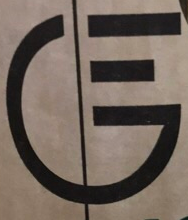 Potoční 1094, 738 01 Frýdek-MístekIČO: 047 86 661DIČ: CZ04786661Moravskoslezský kraj Krajský úřad28. října 117702 18 OstravaK č.j. MSK 70090/2023, Sp.zn.: SOC/31474/2022/HimŽádost změnu rozhodnutí zastupitelstva kraje.Vážené krajští zastupitelé,dne 09.06.2023 nám bylo doručeno Oznámení o neposkytnutí dotace na základě Vašeho rozhodnutí č. usnesení 12/1297 ze dne 8.6.2023, z dotačního titulu „Program na podporu aktivit sociálního podnikání v Moravskoslezském kraji na rok 2023“ na základě žádosti evidované pod ev.č. 43734/2023.Generoza s.r.o. je společností, která se snaží po kovidové krizi zahájit svojí činnost při zaměstnávání těžce zaměstnatelných osob, jako jsou maminky na mateřské dovolené, či starající se o malé děti, a nebo osoby po výkonu trestu apod., formou zkrácených pracovních úvazků při vedení asistenty.Snahou o rozvoj podnikání firmy byla i žádost o dotaci z dotačního titulu „Program na podporu aktivit sociálního podnikání v Moravskoslezském kraji na rok 2023“. Při podání žádosti jsme vybrali dotační titulu PSP 1/23 Pořízení materiálně-technického vybavení a opravy sociálních podniků, kde je maximální výše dotace 100.000,- Kč. Bohužel jsme udělali chybu a požadovali jsme částku 120.000,- Kč. Z tohoto důvodu nám dotace nebyla poskytnuta.Myslíme si, že toto pochybení nebylo až takové pochybení, které by se na základě zákonem stanovené  výzvy poskytovatele nedalo odstranit. Na základě uvedeného žádáme o zrušení původního rozhodnutí o neposkytnutí dotace a o zaslání zákonem stanovené výzvy k odstranění nedostatků, pochybení s patřičnou lhůtou jejího splnění. Popřípadě Vás žádáme o změnu Vašeho usnesení č. 12/1297 ze dne 8.6.2023 tak, že nám bude poskytnuta dotace z dotačního titulu PSP 1/23 Pořízení materiálně-technického vybavení a opravy sociálních podniků ve výši dotace 100.000,- Kč s naší 10 % spoluúčastí, nebo naši žádost posoudíte, že byla podána ve smyslu dotačního titulu PSP 2/23 Pořízení materiálně‑technického vybavení, opravy, rekonstrukce sociálních podniků s požadavkem na dotaci do 300 000 Kč a poskytnete nám dotaci v námi požadované výši.Za kladné vyřízení předem děkujeme, S pozdravemVe Frýdku-Místku dne 11.06.2023Mgr. Taťána Volnájednatelka